Flemington Borough Police Explorer Post #49 Hepatitis B Vaccine Declination FormI understand that due to my voluntary participation in the Flemington Borough Police Explorer Ride-Along and Explorer Activates, I may be exposed to blood and other potentially infectious materials, and may therefore be at risk of acquiring hepatitis B (HBV) infection.  I have been given the opportunity to be vaccinated with hepatitis B vaccine AT MY EXPENSE and will provide proof there of.However, I decline hepatitis B vaccination at this time.  I understand that by declining this vaccine, I continue to be at risk of acquiring hepatitis B, which is a serious disease.  If in the future I continue to participate in post activities with the exposure to blood or other potentially infectious materials and I want to be vaccinated with hepatitis B vaccine, I can receive the vaccination serious AT MY EXPENSE._______________________________________________			__________________Explorer Name & Signature							Date_______________________________________________			__________________Parent/Guardian Name & Signature						 Date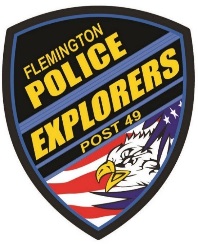 